Consorzio 6 Toscana Sud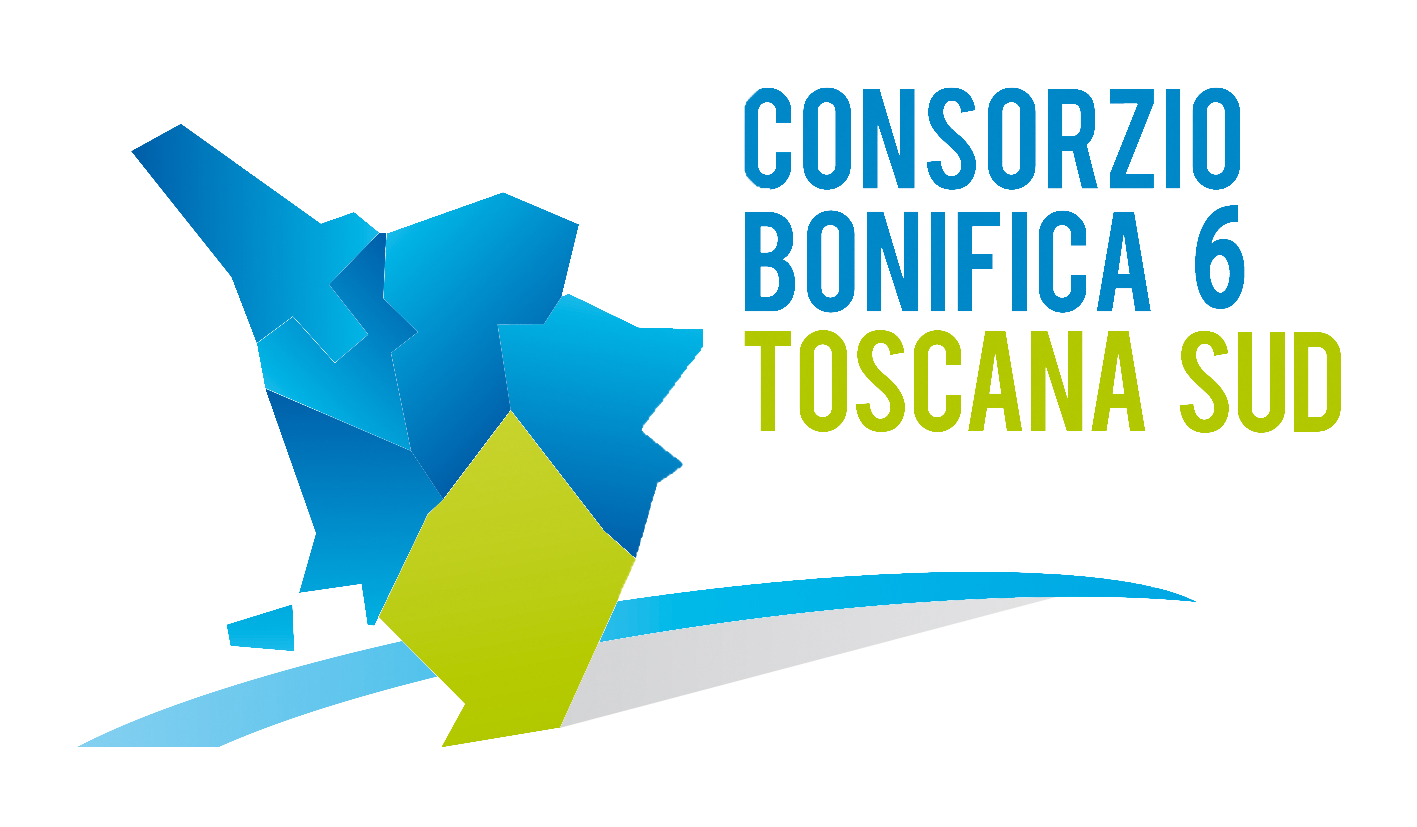 Viale Ximenes n. 3 – 58100 Grosseto - tel. 0564.22189     bonifica@pec.cb6toscanasud.it   -   www.cb6toscanasud.it     Codice Fiscale  01547070530  DIRETTORE GENERALEDecreto N. 73 – Data Adozione 24/08/2015Atto Pubblicato su Banca Dati escluso/i allegato/iOGGETTO: Approvazione Progetto Definitivo-Esecutivo, Revisione n.2 del 27/07/2015 a seguito dell’adeguamento prezzi e dell’ I.V.A. e nuovo quadro economico “LOTTO N. 013 – 02693 – (exLotto 295cbg) - DELIBERAZIONE G.R.T. N° 562/2007 AD OGGETTO “PRAA 2007–2010 – MANUTENZIONE STRAORDINARIA DEL RETICOLO IDROGRAFICO” –ANNUALITA’ 2009 – MANUTENZIONE STRAORDINARIA DELLE DIFESE SPONDALI ESISTENTI E POTENZIAMENTO DELLE ARGINATURE NEL TRATTO TERMINALE DEL TORRENTE AMPIO (CASTIGLIONE DELLA PESCAIA)_CUP: F99H10000130002.Numero proposta: -	  DECRETO DEL DIRETTORE GENERALE N. 73 DEL 24  AGOSTO 2015L’anno duemilaquindici il giorno 24 del mese di Agosto alle ore 13.00 presso la sede del Consorzio in Grosseto, viale Ximenes n. 3IL DIRETTORE GENERALEVista la Legge Regionale n. 79 del 27.12.2012;Visto il Decreto del Presidente n. 223 del 22 Gennaio 2015 con il quale è stato assunto l’Arch. Fabio Zappalorti  con la qualifica di Direttore Generale del Consorzio 6 Toscana Sud a far data dal 01 Febbraio 2015;Visto il vigente Statuto Consortile approvato con delibera n. 6 dell’Assemblea consortile seduta n.2 del 29/04/2015 e pubblicato sul B.U.R.T. parte seconda n. 20 del 20/05/2015 Supplemento n.78;Visto in particolare l’Art. 39 lettera e) del Vigente Statuto;Visto il D.Lgs. 12 aprile 2006 n. 163 ”Codice dei Contratti di lavori, servizi e forniture”;Visto il D.P.R. 5 ottobre 2010, n. 207 ”Regolamento di esecuzione e attuazione del Decreto Legislativo n. 163/2006”;Vista la L.R. 13 luglio 2007 n. 38 ”Norme in materia di contratti pubblici e relative disposizioni sulla sicurezza e regolarità del lavoro” e successive modifiche ed integrazioni;Vista la L. 241/1990 “Nuove norme in materia di procedimento amministrativo e di diritto di accesso ai documenti amministrativi”;Vista la Delibera della R. T. 693 del 04.08.2014 avente per oggetto L.R. 27/12/2012 n. 79 e L.R. 21/3/2000 n. 39 e c.m. e i.. Definizione delle competenze di Consorzi di bonifica, Unioni di Comuni ed Amministrazioni provinciali per l'attuazione di interventi di difesa del territorio." con la quale sono stati individuati gli Enti territoriali competenti alla presentazione delle domande di aiuto e loro tipologie; Vista la L.R. 91/1998 e s.m.i. art.12 quinques “Documento annuale per la difesa del suolo”;Vista la Deliberazione di G.R.T.n.562/2007 di approvazione del Piano di Manutenzione Straordinaria – Annualità 2009 nel quale sono individuati gli interventi denominati “02693-LOTTO n°295 "PRAA 2007-2010- MANUTENZIONE STRAORDINARIA DEL RETICOLO IDROGRAFICO" - ANNUALITA' 2009-Manutenzione straordinaria delle DIFESE SPODALI E POTENZIAMENTO DELLE ARGINATURE NEL TRATTO TERMINALE DEL TORRENTE AMPIO NEL COMUNE DI CASTIGLIONE DELLA PESCAIA per l’importo complessivo di Euro 299.853,00;Considerato che la Regione Toscana con Decreto n°6811 del 02/12/2009 determinava la somma impegnata per la Provincia di Grosseto e la relativa suddivisione tra i Comprensori di Bonifica, assumendosi a proprio carico l’85% della spesa prevista e demandando alla Provincia il restante 15%;Visto il Progetto Preliminare, redatto dal Consorzio Bonifica Grossetana in data 31/08/2010, denominato “02693 - LOTTO  n°295–DELIBERAZIONE G.R.T. N°562/2007 AD OGGETTO "PRAA 2007 - 2010 - MANUTENZIONE STRAORDINARIA DEL RETICOLO IDROGRAFICO" - ANNUALITA' 2009 - Manutenzione straordinaria delle DIFESE SPODALI E POTENZIAMENTO DELLE ARGINATURE NEL TRATTO TERMINALE DEL TORRENTE AMPIO (CASTIGLIONE DELLA PESCAIA) dell’importo complessivo di Euro 299.853,00, approvato con delibera della Deputazione Amministrativa n°78 del 10/09/2010 e dalla Giunta Provinciale con deliberazione n°51 del 01/03/2011; Visto che la Regione Toscana con Decreto n°951 del 03/03/2010 stabiliva i termini di erogazione della somma impegnata ed i tempi di esecuzione dei lavori, ecc,;Visto il progetto Definitivo-Esecutivo, redatto dal Consorzio Bonifica Grossetana in data 20/05/2011, denominato “02693 - LOTTO  n°295 – DELIBERAZIONE G.R.T. N°562/2007 AD OGGETTO "PRAA 2007 - 2010 - MANUTENZIONE STRAORDINARIA DEL RETICOLO IDROGRAFICO" - ANNUALITA' 2009 - Manutenzione straordinaria delle DIFESE SPODALI E POTENZIAMENTO DELLE ARGINATURE NEL TRATTO TERMINALE DEL TORRENTE AMPIO  (CASTIGLIONE DELLA PESCAIA) dell’importo complessivo di Euro 299.853,00;Visto il Decreto n. 51 del 07/11/2011 del Commissario del Consorzio Bonifica Grossetana che ha approvato il Verbale della Conferenza dei Servizi Decisoria del 27/10/2011 con la quale si è concluso il procedimento Amministrativo in data 04/11/2011, con l’acquisizione di tutti i pareri autorizzativi necessari alla realizzazione degli interventi di cui al suddetto progetto Definitivo-Esecutivo; Visto che a seguito di quanto sopra il Consorzio non ha potuto dare corso  alla realizzazione dei lavori, ma è seguito un nuovo progetto Definitivo Esecutivo - Rev.1, redatto dal Consorzio Bonifica Grossetana in data 10/10/2013, con la stessa denominazione di quelli precedenti e dello stesso importo di Euro 299.853,00;Considerato che a seguito di detto progetto, i lavori non sono stati eseguiti ma si è proceduto alla “Revisione N. 2 in data 27/07/2015 a seguito di adeguamento prezzi e dell’imposta I.V.A., è stato dato corso al progetto denominato “ LOTTO 013 - 02693 – (ex Lotto 295 cbg) DELIBERAZIONE G.R.T. N°562/2007 AD OGGETTO "PRAA 2007 - 2010 - MANUTENZIONE STRAORDINARIA DEL RETICOLO IDROGRAFICO" - ANNUALITA' 2009 - Manutenzione straordinaria delle DIFESE SPODALI E POTENZIAMENTO DELLE ARGINATURE NEL TRATTO TERMINALE DEL TORRENTE AMPIO  (CASTIGLIONE DELLA PESCAIA) dell’importo complessivo di Euro 299.853,00;Visto il Decreto n. 951 del 03/03/2010 che stabilisce i termini di erogazione della somma impegnata e i tempi di esecuzione dei lavori;Visto che le citate risorse economiche sono state iscritte nel bilancio di previsione del Consorzio 6 Toscana Sud per l’esercizio finanziario 2011-2012, unitamente all’aggiornamento annuale del programma LL.PP.;D E C R E T Adi approvare il Progetto Definitivo-Esecutivo, “Revisione n. 2 in data 27/07/2015” a seguito dell’adeguamento dell’I.V.A. e nuovo quadro economico denominato “LOTTO 013 - 02693 – (ex Lotto 295 cbg) DELIBERAZIONE G.R.T. N°562/2007 AD OGGETTO "PRAA 2007 - 2010 - MANUTENZIONE STRAORDINARIA DEL RETICOLO IDROGRAFICO" - ANNUALITA' 2009 - Manutenzione straordinaria delle DIFESE SPODALI E POTENZIAMENTO DELLE ARGINATURE NEL TRATTO TERMINALE DEL TORRENTE AMPIO  (CASTIGLIONE DELLA PESCAIA) CUP : F99H10000130002, dell’importo complessivo di Euro 299.853,00, costituito dai seguenti elaborati:di trasmettere, per il seguito di competenza, copia di tale atto agli organi superiori per il seguito di competenza;di pubblicare il presente decreto sul sito internet del Consorzio.										IL DIRETTORE GENERALE       (Arch. Fabio Zappalorti)A-RELAZIONE GENERALEC-ELABORATI GRAFICI:C.1-Corografia - 1:100..000C.2-Corografia - 1:25.000C.3-Planimetria generale - 1:10.000 – 5.000;C.4-Planimetria Stato Attuale - 1:2.000C.5-Sezioni - 1:100C.6-Computo metrico movimento terraC.7-Documentazione fotograficaE-PIANO DI MANUTENZIONE DELL’OPERA E DELLE SUE PARTIF-PIANO DI SICUREZZA E COORDINAMENTOF.1-Analisi e valutazione dei rischiF.2-Quadro di incidenza quantità della manodoperaF.3-Stima incidenza della sicurezzaF.4-Fascicolo con caratteristiche dell'operaG-COMPUTO METRICO ESTIMATIVO E QUADRO ECONOMICOH-CRONOPROGRAMMAI-ELENCO PREZZII1-Analisi dei prezziL -SCHEMA DI CONTRATTO E CAPITOLATO SPECIALE D'APPALTO